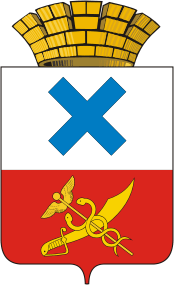 ПОСТАНОВЛЕНИЕ главы Муниципального образованиягород Ирбитот 04 марта 2020 года № 38-ПГг. Ирбит	Об утверждении Плана организационных мероприятий («дорожной карты»), направленных на обеспечение достижения Управлением культуры, физической культуры и спорта Муниципального образования город Ирбит целевых показателей региональной составляющей национального проекта «Культура»В    целях    реализации    Указа    Президента    Российской    Федерации от 7 мая 2018 года № 204 «О национальных целях и стратегических задачах развития Российской Федерации на период до 2024 года», протокола заседания   президиума Совета при Президенте Российской Федерации по стратегическому развитию и национальным проектам от 24.12.2018 № 16, Указа Губернатора Свердловской области от 24.08.2018 № 396-УГ «О реализации Указа Президента Российской Федерации от 7 мая 2018 года  № 204 «О национальных целях и стратегических задачах развития Российской Федерации на период до 2024 года», распоряжения Правительства Свердловской области от 17.02.2020 № 46-РП «Об утверждении Плана организационных мероприятий («дорожной карты»), направленных на обеспечение достижения органами местного самоуправления муниципальных образований, расположенных на территории Свердловской области, целевых показателей региональной составляющей национального проекта «Культура», протокола заседания   Совета при Губернаторе Свердловской области по приоритетным стратегическим проектам Свердловской области от 17.12.2018 № 18, протокола заседания Совета при Губернаторе Свердловской области по приоритетным стратегическим проектам Свердловской области от 11.09.2019 № 23, протокола заседания Правительства Свердловской области от 08.10.2019 № 28, в соответствии с распоряжением Министерства культуры Российской Федерации от 19.04.2019 № Р-655 «Об утверждении статистической методологии расчета показателей национального проекта «Культура», федеральных проектов «Культурная среда», «Творческие люди», «Цифровая культура», руководствуясь статьей 27 Устава Муниципального образования город Ирбит,ПОСТАНОВЛЯЮ:	1.Утвердить План организационных мероприятий («дорожную карту»), направленных на обеспечение достижения Управлением культуры, физической культуры и спорта Муниципального образования город Ирбит целевых показателей региональной составляющей национального проекта «Культура» (далее – план мероприятий («дорожная карта»)) (приложение № 1).	2.Управлению культуры, физической культуры и спорта Муниципального образования город Ирбит обеспечить реализацию «дорожной карты» во взаимодействии с учреждениями культуры города Ирбита (далее − учреждения культуры), в том числе, посредством заключения соглашений с учреждениями культуры.	3. Руководителям учреждений культуры Муниципального образования город Ирбит:	3.1.принять участие в реализации «дорожной карты», утвержденной настоящим постановлением;	3.2. заключить соглашения с Управлением культуры, физической культуры и спорта Муниципального образования город Ирбит о взаимодействии по достижению целевых показателей муниципального компонента региональной составляющей национального проекта «Культура»;	3.3.утвердить планы мероприятий по реализации плана мероприятий («дорожной карты»). 	4. Начальнику отдела организационной работы и документообеспечения администрации Муниципального образования город Ирбит И.В. Панкрашкиной организовать размещение настоящего постановления на официальном сайте администрации Муниципального образования город Ирбит.	5. Контроль за исполнением настоящего постановления оставляю за собой.Глава Муниципального образования город Ирбит	      		                                             Н.В. ЮдинПриложение №1к постановлению главы Муниципального образования город Ирбит от4.03.2020 № 38-ПГПЛАНорганизационных мероприятий («дорожная карта»), направленных на обеспечение достижения Управлением культуры, физической культуры и спорта Муниципального образования город Ирбит целевых показателей региональной составляющей национального проекта «Культура»НомерстрокиМероприятиеРезультатСрокисполненияОтветственныйисполнитель1.Проведение семинаров, совещаний, консультаций для учреждений культуры, иных мероприятий направленных на информационное и организационно-методическое сопровождение исполнения «дорожной карты»Проведение семинаров, совещаний, консультаций2020-2024 годы, по мере необходимостиУправление культуры, физической культуры и спорта города Ирбита2.Заключение соглашений с учреждениями культуры о взаимодействии по достижению целевых показателей муниципального компонента региональной составляющей   национального проекта «Культура»  соглашения2020-2024 годыУправление культуры, физической культуры и спорта города Ирбита3.Утверждение, корректировка  планов мероприятий учреждений культуры («дорожных карт») по реализации муниципального плана мероприятий («дорожной карты») планы мероприятий учреждений культуры («дорожные карты»)2020-2024 годы, по мере необходимостиУчреждения культуры  4.Оказание содействия учреждениям культуры в целях организации их участия в федеральных и областных конкурсных отборах, проводимых в рамках реализации национального проекта «Культура» (далее –конкурсные отборы)Заявки учреждений культуры2020-2024 годы, по мере необходимостиУправление культуры, физической культуры и спорта города Ирбита5.Участие учреждений культуры в конкурсных отборах, направленных на: реновацию муниципальных учреждений   культуры; создание центра культурного развития; обеспечение детских школ искусств необходимыми инструментами, оборудованием и материалами; создание (реконструкцию) и капитальный ремонт культурно-досуговых учреждений в сельской местности; создание модельных муниципальных библиотек; оснащение оборудованием кинозалов; предоставление грантов коллективам самодеятельного художественного творчества; создание виртуальных концертных залов; создание мультимедиа-гидов по экспозициям и выставочным проектамРезультаты конкурсных отборов2020-2024 годы, по мере необходимостиУчреждения культуры  6.Мониторинг достижения целевых показателей региональной составляющей национального проекта «Культура» (далее – мониторинг)протокол заседанияведомственного проектного офиса Министерства культуры Свердловской области по подготовке и реализации региональныхпроектов2020-2024 годы, ежеквартальноМинистерство культуры Свердловской области, проектные офисы7.Предоставление отчетной информации в целях осуществления мониторинга достиженияцелевых показателей «дорожной карты» Муниципального образования город ИрбитОтчеты учреждений культуры2020-2024 годы, ежеквартальноУчреждения культуры   